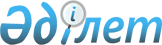 Об утверждении норм образования и накопления коммунальных отходов по Житикаринскому району
					
			Утративший силу
			
			
		
					Решение маслихата Житикаринского района Костанайской области от 20 сентября 2016 года № 59. Зарегистрировано Департаментом юстиции Костанайской области 21 октября 2016 года № 6662. Утратило силу решением маслихата Житикаринского района Костанайской области от 29 марта 2019 года № 286
      Сноска. Утратило силу решением маслихата Житикаринского района Костанайской области от 29.03.2019 № 286 (вводится в действие по истечении десяти календарных дней после дня его первого официального опубликования).
      В соответствии со статьей 19-1 Экологического кодекса Республики Казахстан от 9 января 2007 года, статьей 6 Закона Республики Казахстан от 23 января 2001 года "О местном государственном управлении и самоуправлении в Республике Казахстан", Житикаринского районного маслихата РЕШИЛ:
      1. Утвердить нормы образования и накопления коммунальных отходов по Житикаринскому району согласно приложению к настоящему решению. 
      2. Контроль за исполнением настоящего решения возложить на заместителя акима Житикаринского района курирующий данный вопрос.
      3. Настоящее решение вводится в действие по истечении десяти календарных дней после дня его первого официального опубликования.
      Руководитель ГУ "Отдел
      жилищно-коммунального хозяйства,
      пассажирского транспорта, автомобильных
      дорог и жилищной инспекции акимата
      Житикаринского района"
      _______________ А. Хакимов
      20 сентября 2016 года Нормы образования и накопления коммунальных отходов по Житикаринскому району
      Сноска. Приложение в редакции решения маслихата Житикаринского района Костанайской области от 17.02.2017 № 99 (вводится в действие по истечении десяти календарных дней после дня его первого официального опубликования).
					© 2012. РГП на ПХВ «Институт законодательства и правовой информации Республики Казахстан» Министерства юстиции Республики Казахстан
				
      Председатель сессии

Д. Мункебаев

      Секретарь Житикаринского
районного маслихата

А. Кабиев
Приложение
к решению маслихата
от 20 сентября 2016 года
№ 59
№ п.п.
Объект накопления коммунальных отходов
Расчетная единица
Годовая норма накопления коммунальных отходов, м3
1
Домовладения благоустроенные и неблагоустроенные
1 житель
2,013
2
Общежития, интернаты
1 место
0,93
3
Гостиницы, профилактории
1 место
1,04
4
Детские сады, ясли-сады
1 место
0,39
5
Учреждения, организации, офисы, конторы, сбербанки, отделения связи
1 сотрудник
0,70
6
Поликлиники
1 посещение
0,11
7
Больницы, прочие лечебно-профилактические учреждения
1 койко-место
1,24
8
Школы и другие учебные заведения
1 учащийся
0,16
9
Рестораны, кафе, учреждения общественного питания
1 посадочное место
0,67
10
Кинотеатры
1 посадочное место
0,08
11
Стадионы
1 место по проекту
0,03
12
Продовольственные магазины
1 м2 торговой площади
0,86
13
Промтоварные магазины, супермаркеты
1 м2 торговой площади
0,23
14
Рынки, торговые павильоны, киоски
1 м2 торговой площади
0,30
15
Оптовые базы, склады продовольственных товаров
1 м2 общей площади
0,20
16
Вокзалы, автовокзалы
1 м2 общей площади
0,17
17
Аптеки
1 м2 торговой площади
0,27
18
Автостоянки, автомойки, автозаправочные станции, гаражи
1 машино-место
2,5
19
Автомастерские
1 работник
3,95
20
Пляжи
1 м2 общей площади
0,04
21
Гаражные кооперативы
на 1 гараж
0,45
22
Парикмахерские
1 рабочее место
0,98
23
Химчистки, ремонт бытовой техники, швейные ателье
1 м2 общей площади
0,21
24
Мастерские ювелирные, по ремонту обуви, часов
1 м2 общей площади
0,31
25
Мелкий ремонт и услуги (изготовление ключей и так далее)
1 рабочее место
0,98
26
Бани, сауны
1 м2 общей площади
0,63
27
Садоводческие кооперативы
1 участок
2,25